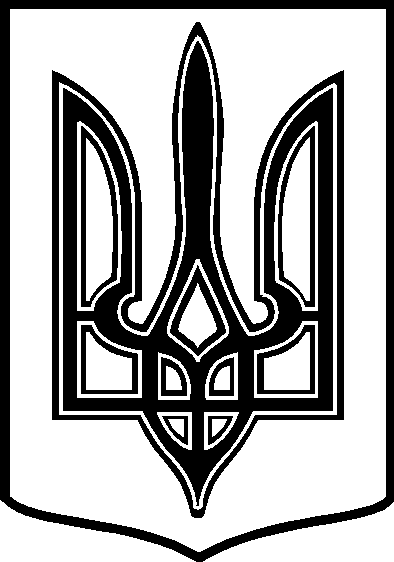 УКРАЇНАТАРТАЦЬКА СІЛЬСЬКА РАДАЧЕЧЕЛЬНИЦЬКОГО РАЙОНУ ВІННИЦЬКОЇ ОБЛАСТІ РІШЕННЯ № 18306.07.2017 року                                                                    14 сесія 7 скликанняс. ТартакПро передачу безкоштовно у власністьземельних ділянок та затвердженнятехнічних документацій  із землеустроющодо встановлення ( відновлення ) меж земельних ділянок в натурі ( на місцевості )   Розглянувши технічні документації із землеустрою щодо встановлення меж земельних ділянки в натурі ( на місцевості ) для оформлення права власності для будівництва і обслуговування жилого будинку,  господарських будівель і споруд  та для ведення особистого селянського господарства                                                   сільська рада ВИРІШИЛА:1. Згідно ст. ст. 12, 33, 40, 116, 118, 120, 121 Земельного кодексу України ,  ст.. 16 Закону України «Про державний земельний кадастр» затвердити матеріали технічних документацій із землеустрою щодо встановлення меж земельних ділянок в натурі ( на місцевості ) для оформлення права власності для будівництва і  обслуговування жилого будинку,  господарських будівель і споруд та для ведення особистого селянського господарства громадянам:  Панасюк Н. В., Резніку О. М., Ярославському С. П.,  Олянецькому С. Й., Гуцалу Р. В.2. Передати у  власність земельні ділянки громадянам :- Панасюк Надії Василівні – площею  0,4427 га, в т. ч. 0,2500 га (кадастровий номер земельної ділянки 0525086400:01:002:0234 )  для будівництва і обслуговування жилого будинку, господарських  будівель і споруд за адресою:  с. Тартак, вул. Покровська, 135а; 0,1927 га (кадастровий номер земельної ділянки 0525086400:01:002:0235 )   для ведення особистого селянського господарства за адресою:  с. Тартак, вул. Покровська, 135а;- Резніку Олександру Миколайовичу - площею  0,2200 га, в т. ч. 0,2200 га (кадастровий номер земельної ділянки 0525086400:01:001:0211 )  для будівництва і обслуговування жилого будинку, господарських  будівель і споруд за адресою:  с. Тартак, вул. Підгаєцького, 114а;  - Ярославському Сергію Петровичу - площею  0,2200 га, в т. ч. 0,2200 га (кадастровий номер земельної ділянки 0525086400:01:001:0210 )  для будівництва і обслуговування жилого будинку, господарських  будівель і споруд за адресою:  с. Тартак, вул. Набережна, 55 ( до перейменування вул.. Першотравнева);  - Олянецькому Степану Йосиповичу - площею  0,4500 га, в т. ч. 0,2500 га (кадастровий номер земельної ділянки 0525086400:01:003:0348 )  для будівництва і обслуговування жилого будинку, господарських  будівель і споруд за адресою:  с. Тартак, вул. Підгаєцького, 101;  0,2000 га (кадастровий номер земельної ділянки 0525086400:01:003:0349 )   для ведення особистого селянського господарства за адресою:  с. Тартак, вул. Підгаєцького, 101;- Гуцалу Роману Васильовичу - площею  0,1500 га, в т. ч. 0,1500 га (кадастровий номер земельної ділянки 0525086400:01:003:0350 )  для будівництва і обслуговування жилого будинку, господарських  будівель і споруд за адресою:  с. Тартак, вул. Шевченка, 2. 3. Землевпорядній службі внести зміни в земельно-облікову  документацію. 4. Громадянам  Панасюк Н. В., Реніку О. М., Ярославському С. П., Олянецькому С. Й., Гуцалу Р. В.  дотримуватися   вимог    ст.    91 Земельного    кодексу    України.5. Контроль за виконанням даного рішення покласти на постійну комісію з питань охорони  довкілля,  раціонального використання земель та земельних  відносин ( голова  комісії –  П. В. Поліщук ).Сільський голова:                                                                      В. В. Демченко    